  		 Pozvánka na Čertovskou stezkuKdy: 3. 12. od 17:00 hodin v Areálu školyProgram:	1. Vstup do pekla			2. Čertovské soutěže			3. Básnička pro Lucifera			4. Čertovská odměna pro děti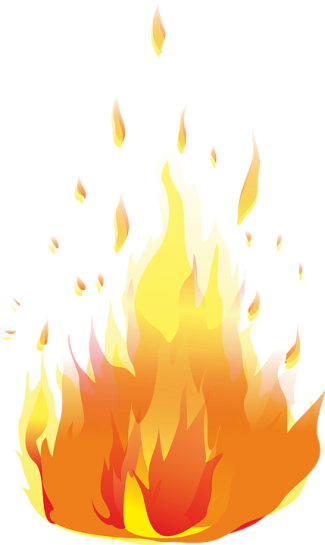 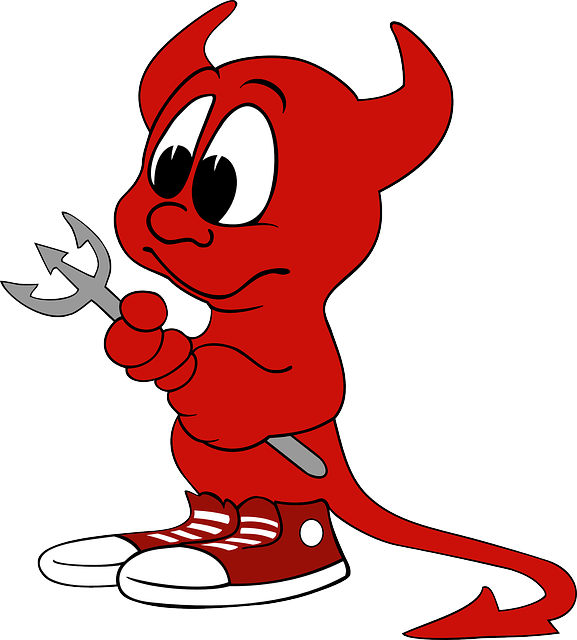 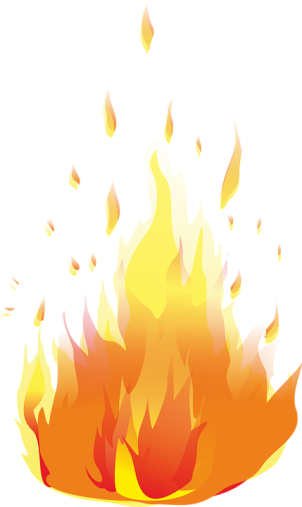 Těší se na vás čerti, andělé a LuciferProsíme rodiče a děti od 12 let o předložení dokladu o očkování nebo prodělání nemoci covid -19, děkujeme za pochopení. Je nám to líto, ale nechceme porušovat nařízení.